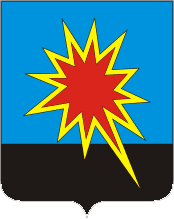 КЕМЕРОВСКАЯ ОБЛАСТЬКАЛТАНСКИЙ ГОРОДСКОЙ ОКРУГАДМИНИСТРАЦИЯ КАЛТАНСКОГО ГОРОДСКОГО ОКРУГАПОСТАНОВЛЕНИЕОт 30.07.2018 г.  № 125 - п           В связи с проведением досрочных выборов Губернатора Кемеровской области, выборов депутатов Совета народных депутатов Кемеровской области пятого созыва на основании пункта 4 статьи 20 Закона Кемеровской области от 26 июня 2012 года № 55-ОЗ «О выборах Губернатора Кемеровской области», пунктом 6 статьи 9 Закона Кемеровской области от 14 февраля 2007 года № 24-ОЗ «О выборах депутатов Совета народных депутатов Кемеровской области»:1. Образовать на территории Калтанского городского округа, по согласованию с Территориальной избирательной комиссией Калтанского городского округа, 20 избирательных участков с указанием их границ, номеров и местонахождения, согласно приложению.2. Руководителям соответствующих предприятий, организаций, учреждений выделить на время избирательной кампании помещения, пригодные для размещения избирательных участков и проведения голосования в день выборов.3. МАУ «Пресс-центр» г. Калтан (Беспальчук В.Н.) опубликовать постановление в газете «Калтанский вестник», а также разместить на официальном сайте администрации Калтанского городского округа.4. Настоящее постановление вступает в силу с момента официального опубликования.5. Контроль исполнения постановления возложить на управляющего делами – руководителя аппарата М.В. НиколаевуГлава Калтанского городского округа			                               	И.Ф. ГолдиновУТВЕРЖДЕН                 постановлением администрации               Калтанского городского округа  От «30» июля 2018 г. № 125 - пСписок избирательных участков по проведению досрочных выборов Губернатора Кемеровской области, выборов депутатов Совета народных депутатов Кемеровской области пятого созываИзбирательный участок №162  Центр: г. Калтан, ул. Пожарского, 20 (здание бывшей школы № 24, административное здание), тел. 8-905-916-1387ул. Береговаяул. Весенняя ул. Горького  1 - яул. Железнодорожная ул. Знаменкаул. Марксаул. Мининаул. Набережная 1-яул. Омскаяул. Пионерскаяул. Победыул. Пожарского ул. Почтоваяул. Репинаул. Руставели  ул. Славыул. Солнечнаяул. Стахановскаяул. Тепличнаяул. ЦентральнаяИзбирательный участок № 163 Центр: г. Калтан, ул. Дзержинского 29  (здание поликлиники ГБУЗ КО «Калтанская городская больница»), тел. 3-39-53ул. Дзержинского         четные 26, 32а, с 42 по 70                                          нечетные   15,17,27, 31,33,35, 37 ул. Жемчужнаяул. Курская ул. Минская ул. Новосибирская ул. Новостройка ул. Новостройка 2-яул. Полевая ул. Рижская ул. Строительная ул. Томская ул. Фестивальная Избирательный участок № 164  Центр:  г. Калтан, ул. Дзержинского, 19 (здание МУ ДОД  «Детская школа искусств № 43»), тел. 3-31-32ул. Дзержинского    четные 6, 8, 12, 14, 16, 18, 20, 22, 24, 30, 32, 34, 36, 38, 40                нечетные  11, 21, 23, 59,61, 61.1 Избирательный участок № 165  Центр:  г. Калтан, ул. Дзержинского, 3 (здание МАОУ «Средняя общеобразовательная школа № 2»), тел. 3-47-70ул. Дзержинского    4, 7, 9, 25,  49, 50, 51, 53, 55, 57, 63, 65, 67, 69 ул. Озернаяул. Российскаяул. ШуштепскаяИзбирательный участок № 166 Центр: г. Калтан, ул. Невского, 15 (здание ДК «Сюрприз»), тел. 8-951-167-6164ул. Достоевского ул. Закарпатская ул. Колхозная пер. Колхозный ул. Космодемьянской ул. Кошевого пер. Кошевого ул. Лазурная пер. Матросова ул. Набережная       четные с 16 по 172, 172А, 174 В       нечетные   с 5 по 149, 153пер. Набережный ул. Невского ул. Останкино ул. Покрышкинапер. Покрышкинаул. Санаторная Санаторный 1-й переулок Санаторный 2-й переулок Избирательный участок № 167 Центр:  г. Калтан, ул. Спортивная, 16  (здание МБОУ «Основная общеобразовательная школа № 29»), тел. 8-961-737-4706ул. Ашмаринскаяул. Бетховена Бетховена переулок ул. Даргомыжского Даргомыжского переулок Достоевского переулок	ул. Енисейская ул. Заливнаяул. Кандышевскаяул. Квартальнаяул. Кондомскаяул. Красноярская ул. ЛазоЛьвовский переулок 	ул. Малышевская ул. Маяковского Маяковского переулок ул. Набережная           2,  2А, 4,  4А, 4 В, 6, 6А, 8, 10, 14, 14А, 14Бпереулок Овражный Прибрежный переулок ул. Проселочная ул. Речная Речной переулок Рыбацкий переулок ул. Спортивнаяул. Топкинскаяул. Хмельницкого ул. Шишкина ул. Шолохова Избирательный участок №  168   Центр г. Калтан, ул. Комсомольская, 7 (здание МАУ «Бизнес-инкубатор Калтанского городского округа»), тел. 3-40-19ул. Жданова                        четные с 2 по 58                  нечетные с 1 по 41 пер. Жданова ул. Комсомольская            1, 3, 5, 11, 13, 15ул. Мичурина ул. Совхозная                    четные с 2 по 88                  нечетные 1, 1 А, 1Д, 3, 3А, 3Б, 3В, 5, 7, 9, 15, 17, 19, 21, 23, 25, 27, 29, 33, 35, 37, 39,41, 43, 45, 51, 55, 59, 61, 63,с 69, 69а по 195 ул. Совхозная 1 пер. Совхозный 2-й переулокИзбирательный участок № 169 Центр:   г. Калтан, пр. Мира, 10 (здание филиала МУ ДОД  «Детская школа искусств № 42»), тел. 8-961-716-3505ул. Комсомольская 19, 21, 23, 25, 27,33а ул. Базарная                      7, 8, 14 ул. Заводская ул. Калинина                    2,4,6,8ул. Карьерная            пер. Карьерный пр. Мира                          2, 11, 17а    Избирательный участок № 170  Центр: г. Калтан, ул. Калинина, 38 (здание 1 МБОУ «Средняя общеобразовательная школа № 1»), тел. 3-35-86ул. Базарная           1, 3, 5, 6, 9, 11 пер. Базарный ул. Болотная пер. Болотный ул. Гоголя                 четные с 2 по 20              нечетные с 1 по 43 ул. Горького             1, 7, 9, 13, 15, 17, 19, 21, 25ул. Жданова              четные с 60 по 106          нечетные с 43 по 103ул. Красенка             четные с 4 по 68              нечетные с 1 по 65ул. Калинина            5, 7, 9,10,11, 12,13а, 16,24, 26, 28, 30, 32, 34, 36ул. Луговая ул. Некрасова ул. Садовая пер. Садовый пер. Северный ул. Пасечная ул. Тургенева Избирательный участок № 171 Центр:  г. Калтан, пр. Мира, 30 (здание ГОУ СПО «Калтанский многопрофильный техникум»), тел. 3-36-80ул. Комсомольская      33, 35, 37, 39, 41, 43, 45, 47, 49, 51, 53, 55, 57, 59пр. Мира                       14, 16, 18, 20, 21, 22, 23, 24, 25, 26, 28, 32, 34, 36, 37, 38,39Избирательный участок № 172 Центр: г. Калтан, ул. Калинина, 40 (здание 2 МБОУ «Средняя общеобразовательная школа № 1»), тел. 3-38-24ул. Гоголя               22,24,26,45,47,49,51,53,55,55А,57,59,61,65,67,69,71,73,75ул. Горького           14,14А,16,18,20,22,24А,26ул. Жданова            четные с  108 по 124       нечетные с  107 по 125, 125А ул. Калинина          нечетные с 17 по 43 ул. Красенка 71,75,78,83,86,88,90,90А,92пр. Мира                 29, 31, 33, 33А, 33Б, 35, 35А, 37А,37Б,39А,39БИзбирательный участок № 173 Центр: г. Калтан, пр. Мира, 55 А (административное здание МАУ «Стадион Энергетик» Калтанского городского округа), тел. 3-34-59ул. Гоголя      28,30,32,32А,32Б,32Г,32В, 77,81,83,85,87,89,91,93,95,95Аул. Горького    28,30,32,34,34А,36,36 1,36 2, 36 3, 38ул. Калинина   42,43А,43Б,44,45,45А,47,49,51,53,55,61пр. Мира          41,41А,43,43А,43Б,45А,45БИзбирательный участок № 174  Центр: г. Калтан, пр. Мира, 55 А  (здание МБУ Дворец культуры «Энергетик»), тел. 3-34-86ул. Гоголя                         четные с 34 по 82а      нечетные с 97 по 139 пер. Горныйул. Калинина                    четные с 54 по 78    нечетные с 63 по 103 пер. Ключевой    ул. Комсомольская          65,67,69ул. Курганная пр. Мира                          40,42,44,45,46,47,48,49,51,52,54,55,65аул. Нагорная                   четные с 2 по 28            нечетные с 3 по 31Аул. Нагорная 2-я ул. Партизанская  пер. Партизанский пер. Советский              Избирательный участок № 175 Центр: г. Калтан, пер. Советский, 9А (здание МБОУ «Основная общеобразовательная школа № 18 имени героя Советского Союза В.А. Гнедина»), тел. 3-36-77ул. Гоголя                        четные с 84 по 98       нечетные  с  141 по 163 ул. Калинина                   четные с 82 по 144     нечетные  с 109 по 157ул. Комсомольская         четные с 24 по 94     нечетные  с  71 по 123 пер. Комсомольский пр. Мира                       56,60,61,63,64,64А,65,66,70,71,72,73,74,74А,75,76,76А, 77,78,79,80,83,84,85,87,89,91,93,95,99ул. Нагорная                четные с 30 по 52      нечетные  с  39 по 75Аул. Новая ул. Школьная Избирательный участок № 176 Центр: г. Калтан, с. Сарбала, ул. Советская, 11А (здание МБОУ «Средняя общеобразовательная школа № 30 имени Н.Н. Колокольцова»), тел. 3-94-40, 8-906-982-2450ул. Болотнаяул. Весенняяул. Ключеваяул. Колокольцеваул. Колхознаяул. Коммунистическаяул. Кооперативнаяул. Ленинаул. Луговаяул. Нагорная ул. Набережнаяул. Садоваяул. Советскаяул. ШкольнаяИзбирательный участок № 177 Центр: г. Калтан, пос. Малиновка, ул. Советская, 44 (здание МБДОУ Детский сад №10 «Солшышко»), тел. 8-906-986-0614ул. Береговая ул. Весенняя пер. Весеннийул. М.Горькогоул. Железнодорожнаяул. Комсомольскаяул. Кондомскаяул. Леснаяул. Линейнаяул. Малиновскаяул. Октябрьскаяул. Перспективнаяул. Пионерскаяул. Рабочаяул. Рябиноваяул. Сибирскаяул. Советскаяул. Спортивнаяул. Торговаяул. УрицкогоИзбирательный участок № 178 Центр: г. Калтан, пос. Малиновка, ул. 60 лет Октября, 19 (здание МБОУ «Средняя общеобразовательная школа № 30 имени Н.Н. Колокольцова»), тел. 3-47-11ул. 60 лет Октября   21, 21А, 23, 25, 27,29ул. Васильковаяул. Кооперативная ул. Нагорная ул. Некрасова ул. Островского      ул. Репина ул. Станционная пер. Станционныйул. Сплавная ул. Цветочная пос. Новый пункт   ул. Луговая Избирательный участок № 179  Центр: г. Калтан, пос. Малиновка, ул. 60 лет Октября, 30 (здание МБУ Дворец культуры «Прогресс»), тел. 96-3-38ул. 60 лет Октября, 9, 11, 13, 15, 17, 24, 26, 28, 30 Аул. Зеленая ул. Космос ул. Крупской                четные с 2 по 78         нечетные с 1 по 69ул. Крутая ул. Мира ул. Нахимова ул. Подгорная Полевой переулок ул. Строительная  Избирательный участок № 180Центр: г. Калтан,  пос. Малиновка, ул. 60 лет Октября, 22 (здание МБОУ ДО «Детско – Юношеский Центр»), тел. 96-5-45ул. 60 лет Октября  1А,  2,4,5, 6,8,10,  14, 16,18 ул. Басмалинскаяул. Веселая ул. Вишневая ул. Восточная с переулкомул. Гоголя ул. Кирова ул. Крупская  нечетные  с 73 по 103     четные с 80 по 114ул. Макаренко ул. Молодежная ул. Народная ул. Парижской Коммуны ул. Российская ул. Сосновая ул. Солнечная ул. Шевченкоул. Школьная Избирательный участок № 181 Центр: г. Калтан, пос. Малиновка, ул. 60 лет Октября, 32 (здание МБОУ ДОД «Детская школа  искусств № 37»), тел. 96-2-23ул. Высотная пер. Высотныйул. Горнорабочая ул. Горняцкая ул. Дзержинского ул. Дружбы ул. Куйбышеваул. Кузбасская ул. Кузбасская 1 переулокул. Кутузоваул. Ленина ул. Ломоносова ул. Новая ул. Отдельная с переулками ул. Проектная ул. Пугачева ул. Пушкина ул. Садовая ул. УгольнаяЧеремуховый переулокул. Шахтерская Об образовании избирательных участков